О внесении изменений в постановление администрации  муниципального образования Соль-Илецкий городской  округ  от 29.01.2016   № 65-п «О создании  межведомственной комиссии  по профилактике правонарушений на территории муниципального образования Соль-Илецкий городской округ»             В соответствии с Федеральным законом от 06.10.2003 №131-ФЗ «Об общих принципах организации местного самоуправления в Российской Федерации», Законом Оренбургской области от 29.06.2017 №451/107-VI-ОЗ «О регулировании отдельных вопросов в сфере профилактики правонарушений в Оренбургской области», в связи  с изменением состава комиссии постановляю:            1.Внести изменения в постановление администрации  муниципального образования Соль-Илецкий городской  округ  от 29.01.2016 №65-п «О создании  межведомственной комиссии по профилактике правонарушений на территории муниципального образования Соль-Илецкий городской округ».           1.1.Приложение №1 постановления администрации  муниципального образования Соль-Илецкий городской  округ  от 29.01.2016 №65-п               «О создании  межведомственной комиссии по профилактике правонарушений на территории муниципального образования Соль-Илецкий городской округ» изложить в новой редакции, согласно приложению к данному постановлению. 2.Контроль за исполнением данного постановления возложить на исполняющую обязанности заместителя главы администрации городского округа по социальным вопросам Л.А. Абубакирову.            3.Постановление вступает в силу после его официального опубликования (обнародования).Глава муниципального образованияСоль-Илецкий городской округ                                                      В.И. Дубровин					  А.А. Кузьмин Разослано: в дело, прокуратуру, МВКПППриложение   к постановлению администрации                                                                                    муниципального образования                                                                                       Соль-Илецкий городской округ                                                                                    от 24.01.2022 № 98-пПриложение №1 к постановлению администрации                                                                                    муниципального образования                                                                                       Соль-Илецкий городской округ                                                                                    от 29.01.2016 № 65-пСостав межведомственной комиссии по профилактике правонарушенийна территории муниципального образования Соль-Илецкий городской округ 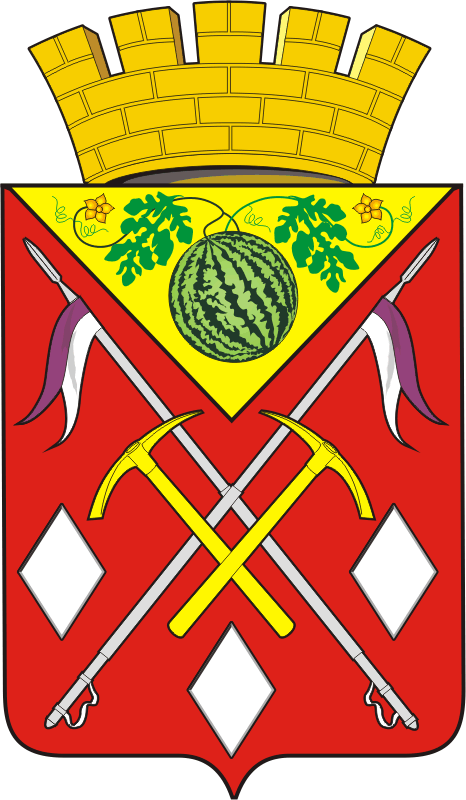 АДМИНИСТРАЦИЯМУНИЦИПАЛЬНОГО ОБРАЗОВАНИЯСОЛЬ-ИЛЕЦКИЙ ГОРОДСКОЙ ОКРУГОРЕНБУРГСКОЙ ОБЛАСТИПОСТАНОВЛЕНИЕ24.01.2022 № 98-пАбубакирова Лилия Ахметовна-и.о. заместителя главы администрации – по социальным вопросам, заместитель председателя межведомственной комиссииМадат Сергей Анатольевич-заместитель начальника ОМВД России по  Соль-Илецкому  городскому округу по охране общественного порядка, заместитель председателя межведомственной комиссии (по согласованию)Подковыров Николай Николаевич-начальник организационного отдела администрации Соль-Илецкого  городского округа - секретарь  межведомственной комиссииЧлены комиссии:Абашидзе Георгий ВладимировичАбдульманова Лилия Маратовна-настоятель православного храма Казанской  иконы Божьей Матери (по согласованию)-начальник отдела – ответственный секретарь  комиссии по делам несовершеннолетних и их прав администрацииАбземилов Рифат РенатовичМещерова Насима ГайнулловнаВасильева Галина Валерьевна-начальник отдела по делам ГО, ПБ и ЧС администрации Соль-Илецкого городского округа-начальник межмуниципального филиала по  Соль-Илецкому району ФКУ УИИ УФСИН России по Оренбургской области (по согласованию)-директор ГКУ «ЦЗН» Соль-Илецкого района (по согласованию)Вахнин Владимир Юрьевич-и.о. заместителя главы администрации Соль-Илецкого городского округу - начальник управления сельского хозяйства администрации Соль-Илецкого городского округаКахимбаев Аманжол ОтемисовичКоробов Юрий ПетровичКуницкая Зинаида НиколаевнаЛебедев Владимир НиколаевичМарковская Виктория ЮрьевнаНельга Игорь ИвановичПадалко Сергей ВасильевичРыжков Иван Владимирович-имам-мухтасиб Акбулакского, Соль-Илецкого районов (по согласованию)-начальник ФКУ «Исправительная колония №6 Управления Федеральной службы исполнения наказаний по Оренбургской области» (по согласованию)-начальник управления по организации работы с территориальными отделами администрации Соль-Илецкого городского округа-руководитель Соль-Илецкого межрайонного следственного отдела (по согласованию)-начальник отдела культуры администрации Соль-Илецкого городского округа-начальник ОМВД России по Соль-Илецкому городскому округу (по согласованию)-и.о. начальника управления образования администрации Соль-Илецкого городского округа-начальник Линейного отдела полиции (ЛОП) Оренбургского линейного отдела МВД России  на транспорте на ст. Илецк (по согласованию)Шангареев Равил СаитовичШкляев Дмитрий Дмитриевич-председатель КФСДМ и работе с общественными организациями администрации Соль-Илецкого  городского округа-начальник Отдела (погк) в г.Соль-Илецке (по согласованию)Юсупов Руслан Талгатович-начальник отделения УФСБ России по Оренбургской области в г.Соль-Илецк(по согласованию)